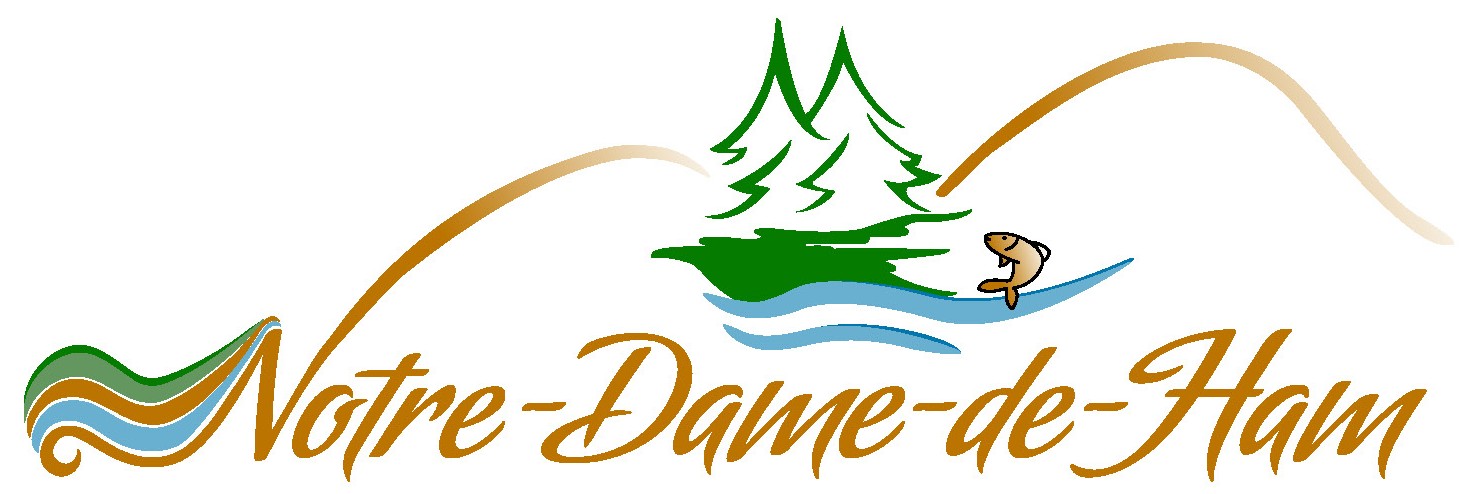 Engagement de confidentialitéLe sondage est confidentiel et est réservé aux fins de l’élaboration d’un plan d’action pour les 3 prochaines années.Les membres du comité familles et aînés vous remercient de votre participation à ce sondage et, par le fait même, de votre contribution au mieux-être des habitants de la municipalité.SondageMunicipalitéFAMILLES-AÎNÉS 2017FACULTATIFNom :     Adresse :     Notre-Dame-de-Ham (Québec)  G0P 1C0Téléphone :      Nombre de personnes habitant dans votre foyer :      Vous : Groupe d’âge :  0-5 ans   5-17 ans   18-35 ans   36-65  66-75  76 +Pers. 2 : Groupe d’âge :  0-5 ans   5-17 ans   18-35 ans   36-65  66-75  76 +Pers. 3 : Groupe d’âge :  0-5 ans   5-17 ans   18-35 ans   36-65  66-75  76 +Pers. 4 : Groupe d’âge :  0-5 ans   5-17 ans   18-35 ans   36-65  66-75  76 +Pers. 5 : Groupe d’âge :  0-5 ans   5-17 ans   18-35 ans   36-65  66-75  76 +Pers. 6 : Groupe d’âge :  0-5 ans   5-17 ans   18-35 ans   36-65  66-75  76 +Pers. 7 : Groupe d’âge :  0-5 ans   5-17 ans   18-35 ans   36-65  66-75  76 +Nombre de personnes habitant dans votre foyer :      Vous : Groupe d’âge :  0-5 ans   5-17 ans   18-35 ans   36-65  66-75  76 +Pers. 2 : Groupe d’âge :  0-5 ans   5-17 ans   18-35 ans   36-65  66-75  76 +Pers. 3 : Groupe d’âge :  0-5 ans   5-17 ans   18-35 ans   36-65  66-75  76 +Pers. 4 : Groupe d’âge :  0-5 ans   5-17 ans   18-35 ans   36-65  66-75  76 +Pers. 5 : Groupe d’âge :  0-5 ans   5-17 ans   18-35 ans   36-65  66-75  76 +Pers. 6 : Groupe d’âge :  0-5 ans   5-17 ans   18-35 ans   36-65  66-75  76 +Pers. 7 : Groupe d’âge :  0-5 ans   5-17 ans   18-35 ans   36-65  66-75  76 +Nombre de personnes habitant dans votre foyer :      Vous : Groupe d’âge :  0-5 ans   5-17 ans   18-35 ans   36-65  66-75  76 +Pers. 2 : Groupe d’âge :  0-5 ans   5-17 ans   18-35 ans   36-65  66-75  76 +Pers. 3 : Groupe d’âge :  0-5 ans   5-17 ans   18-35 ans   36-65  66-75  76 +Pers. 4 : Groupe d’âge :  0-5 ans   5-17 ans   18-35 ans   36-65  66-75  76 +Pers. 5 : Groupe d’âge :  0-5 ans   5-17 ans   18-35 ans   36-65  66-75  76 +Pers. 6 : Groupe d’âge :  0-5 ans   5-17 ans   18-35 ans   36-65  66-75  76 +Pers. 7 : Groupe d’âge :  0-5 ans   5-17 ans   18-35 ans   36-65  66-75  76 +Nombre de personnes habitant dans votre foyer :      Vous : Groupe d’âge :  0-5 ans   5-17 ans   18-35 ans   36-65  66-75  76 +Pers. 2 : Groupe d’âge :  0-5 ans   5-17 ans   18-35 ans   36-65  66-75  76 +Pers. 3 : Groupe d’âge :  0-5 ans   5-17 ans   18-35 ans   36-65  66-75  76 +Pers. 4 : Groupe d’âge :  0-5 ans   5-17 ans   18-35 ans   36-65  66-75  76 +Pers. 5 : Groupe d’âge :  0-5 ans   5-17 ans   18-35 ans   36-65  66-75  76 +Pers. 6 : Groupe d’âge :  0-5 ans   5-17 ans   18-35 ans   36-65  66-75  76 +Pers. 7 : Groupe d’âge :  0-5 ans   5-17 ans   18-35 ans   36-65  66-75  76 +Nombre de personnes habitant dans votre foyer :      Vous : Groupe d’âge :  0-5 ans   5-17 ans   18-35 ans   36-65  66-75  76 +Pers. 2 : Groupe d’âge :  0-5 ans   5-17 ans   18-35 ans   36-65  66-75  76 +Pers. 3 : Groupe d’âge :  0-5 ans   5-17 ans   18-35 ans   36-65  66-75  76 +Pers. 4 : Groupe d’âge :  0-5 ans   5-17 ans   18-35 ans   36-65  66-75  76 +Pers. 5 : Groupe d’âge :  0-5 ans   5-17 ans   18-35 ans   36-65  66-75  76 +Pers. 6 : Groupe d’âge :  0-5 ans   5-17 ans   18-35 ans   36-65  66-75  76 +Pers. 7 : Groupe d’âge :  0-5 ans   5-17 ans   18-35 ans   36-65  66-75  76 +Nombre de personnes habitant dans votre foyer :      Vous : Groupe d’âge :  0-5 ans   5-17 ans   18-35 ans   36-65  66-75  76 +Pers. 2 : Groupe d’âge :  0-5 ans   5-17 ans   18-35 ans   36-65  66-75  76 +Pers. 3 : Groupe d’âge :  0-5 ans   5-17 ans   18-35 ans   36-65  66-75  76 +Pers. 4 : Groupe d’âge :  0-5 ans   5-17 ans   18-35 ans   36-65  66-75  76 +Pers. 5 : Groupe d’âge :  0-5 ans   5-17 ans   18-35 ans   36-65  66-75  76 +Pers. 6 : Groupe d’âge :  0-5 ans   5-17 ans   18-35 ans   36-65  66-75  76 +Pers. 7 : Groupe d’âge :  0-5 ans   5-17 ans   18-35 ans   36-65  66-75  76 +Nombre de personnes habitant dans votre foyer :      Vous : Groupe d’âge :  0-5 ans   5-17 ans   18-35 ans   36-65  66-75  76 +Pers. 2 : Groupe d’âge :  0-5 ans   5-17 ans   18-35 ans   36-65  66-75  76 +Pers. 3 : Groupe d’âge :  0-5 ans   5-17 ans   18-35 ans   36-65  66-75  76 +Pers. 4 : Groupe d’âge :  0-5 ans   5-17 ans   18-35 ans   36-65  66-75  76 +Pers. 5 : Groupe d’âge :  0-5 ans   5-17 ans   18-35 ans   36-65  66-75  76 +Pers. 6 : Groupe d’âge :  0-5 ans   5-17 ans   18-35 ans   36-65  66-75  76 +Pers. 7 : Groupe d’âge :  0-5 ans   5-17 ans   18-35 ans   36-65  66-75  76 +Nombre de personnes habitant dans votre foyer :      Vous : Groupe d’âge :  0-5 ans   5-17 ans   18-35 ans   36-65  66-75  76 +Pers. 2 : Groupe d’âge :  0-5 ans   5-17 ans   18-35 ans   36-65  66-75  76 +Pers. 3 : Groupe d’âge :  0-5 ans   5-17 ans   18-35 ans   36-65  66-75  76 +Pers. 4 : Groupe d’âge :  0-5 ans   5-17 ans   18-35 ans   36-65  66-75  76 +Pers. 5 : Groupe d’âge :  0-5 ans   5-17 ans   18-35 ans   36-65  66-75  76 +Pers. 6 : Groupe d’âge :  0-5 ans   5-17 ans   18-35 ans   36-65  66-75  76 +Pers. 7 : Groupe d’âge :  0-5 ans   5-17 ans   18-35 ans   36-65  66-75  76 +Nombre de personnes habitant dans votre foyer :      Vous : Groupe d’âge :  0-5 ans   5-17 ans   18-35 ans   36-65  66-75  76 +Pers. 2 : Groupe d’âge :  0-5 ans   5-17 ans   18-35 ans   36-65  66-75  76 +Pers. 3 : Groupe d’âge :  0-5 ans   5-17 ans   18-35 ans   36-65  66-75  76 +Pers. 4 : Groupe d’âge :  0-5 ans   5-17 ans   18-35 ans   36-65  66-75  76 +Pers. 5 : Groupe d’âge :  0-5 ans   5-17 ans   18-35 ans   36-65  66-75  76 +Pers. 6 : Groupe d’âge :  0-5 ans   5-17 ans   18-35 ans   36-65  66-75  76 +Pers. 7 : Groupe d’âge :  0-5 ans   5-17 ans   18-35 ans   36-65  66-75  76 +Nombre de personnes habitant dans votre foyer :      Vous : Groupe d’âge :  0-5 ans   5-17 ans   18-35 ans   36-65  66-75  76 +Pers. 2 : Groupe d’âge :  0-5 ans   5-17 ans   18-35 ans   36-65  66-75  76 +Pers. 3 : Groupe d’âge :  0-5 ans   5-17 ans   18-35 ans   36-65  66-75  76 +Pers. 4 : Groupe d’âge :  0-5 ans   5-17 ans   18-35 ans   36-65  66-75  76 +Pers. 5 : Groupe d’âge :  0-5 ans   5-17 ans   18-35 ans   36-65  66-75  76 +Pers. 6 : Groupe d’âge :  0-5 ans   5-17 ans   18-35 ans   36-65  66-75  76 +Pers. 7 : Groupe d’âge :  0-5 ans   5-17 ans   18-35 ans   36-65  66-75  76 +Nombre de personnes habitant dans votre foyer :      Vous : Groupe d’âge :  0-5 ans   5-17 ans   18-35 ans   36-65  66-75  76 +Pers. 2 : Groupe d’âge :  0-5 ans   5-17 ans   18-35 ans   36-65  66-75  76 +Pers. 3 : Groupe d’âge :  0-5 ans   5-17 ans   18-35 ans   36-65  66-75  76 +Pers. 4 : Groupe d’âge :  0-5 ans   5-17 ans   18-35 ans   36-65  66-75  76 +Pers. 5 : Groupe d’âge :  0-5 ans   5-17 ans   18-35 ans   36-65  66-75  76 +Pers. 6 : Groupe d’âge :  0-5 ans   5-17 ans   18-35 ans   36-65  66-75  76 +Pers. 7 : Groupe d’âge :  0-5 ans   5-17 ans   18-35 ans   36-65  66-75  76 +Nombre de personnes habitant dans votre foyer :      Vous : Groupe d’âge :  0-5 ans   5-17 ans   18-35 ans   36-65  66-75  76 +Pers. 2 : Groupe d’âge :  0-5 ans   5-17 ans   18-35 ans   36-65  66-75  76 +Pers. 3 : Groupe d’âge :  0-5 ans   5-17 ans   18-35 ans   36-65  66-75  76 +Pers. 4 : Groupe d’âge :  0-5 ans   5-17 ans   18-35 ans   36-65  66-75  76 +Pers. 5 : Groupe d’âge :  0-5 ans   5-17 ans   18-35 ans   36-65  66-75  76 +Pers. 6 : Groupe d’âge :  0-5 ans   5-17 ans   18-35 ans   36-65  66-75  76 +Pers. 7 : Groupe d’âge :  0-5 ans   5-17 ans   18-35 ans   36-65  66-75  76 +Votre habitation actuelle répond-t-elle à vos besoins? Oui Assez Très peuVotre habitation actuelle répond-t-elle à vos besoins? Oui Assez Très peuVotre habitation actuelle répond-t-elle à vos besoins? Oui Assez Très peuVotre habitation actuelle répond-t-elle à vos besoins? Oui Assez Très peuVotre habitation actuelle répond-t-elle à vos besoins? Oui Assez Très peuVotre habitation actuelle répond-t-elle à vos besoins? Oui Assez Très peuVotre habitation actuelle répond-t-elle à vos besoins? Oui Assez Très peuVotre habitation actuelle répond-t-elle à vos besoins? Oui Assez Très peuVotre habitation actuelle répond-t-elle à vos besoins? Oui Assez Très peuVotre habitation actuelle répond-t-elle à vos besoins? Oui Assez Très peuVotre habitation actuelle répond-t-elle à vos besoins? Oui Assez Très peuVotre habitation actuelle répond-t-elle à vos besoins? Oui Assez Très peuQuel(s) type(s) d’aide vous permettrait de demeurer le plus longtemps possible dans votre habitation actuelle? Entretien extérieur (rénovation) Adaptation de domicile (rampe, etc.) Travaux ménagers Préparation de repas Soins de santé Accompagnement et transport N/A :  Autres :      Quel(s) type(s) d’aide vous permettrait de demeurer le plus longtemps possible dans votre habitation actuelle? Entretien extérieur (rénovation) Adaptation de domicile (rampe, etc.) Travaux ménagers Préparation de repas Soins de santé Accompagnement et transport N/A :  Autres :      Quel(s) type(s) d’aide vous permettrait de demeurer le plus longtemps possible dans votre habitation actuelle? Entretien extérieur (rénovation) Adaptation de domicile (rampe, etc.) Travaux ménagers Préparation de repas Soins de santé Accompagnement et transport N/A :  Autres :      Quel(s) type(s) d’aide vous permettrait de demeurer le plus longtemps possible dans votre habitation actuelle? Entretien extérieur (rénovation) Adaptation de domicile (rampe, etc.) Travaux ménagers Préparation de repas Soins de santé Accompagnement et transport N/A :  Autres :      Quel(s) type(s) d’aide vous permettrait de demeurer le plus longtemps possible dans votre habitation actuelle? Entretien extérieur (rénovation) Adaptation de domicile (rampe, etc.) Travaux ménagers Préparation de repas Soins de santé Accompagnement et transport N/A :  Autres :      Quel(s) type(s) d’aide vous permettrait de demeurer le plus longtemps possible dans votre habitation actuelle? Entretien extérieur (rénovation) Adaptation de domicile (rampe, etc.) Travaux ménagers Préparation de repas Soins de santé Accompagnement et transport N/A :  Autres :      Quel(s) type(s) d’aide vous permettrait de demeurer le plus longtemps possible dans votre habitation actuelle? Entretien extérieur (rénovation) Adaptation de domicile (rampe, etc.) Travaux ménagers Préparation de repas Soins de santé Accompagnement et transport N/A :  Autres :      Quel(s) type(s) d’aide vous permettrait de demeurer le plus longtemps possible dans votre habitation actuelle? Entretien extérieur (rénovation) Adaptation de domicile (rampe, etc.) Travaux ménagers Préparation de repas Soins de santé Accompagnement et transport N/A :  Autres :      Quel(s) type(s) d’aide vous permettrait de demeurer le plus longtemps possible dans votre habitation actuelle? Entretien extérieur (rénovation) Adaptation de domicile (rampe, etc.) Travaux ménagers Préparation de repas Soins de santé Accompagnement et transport N/A :  Autres :      Quel(s) type(s) d’aide vous permettrait de demeurer le plus longtemps possible dans votre habitation actuelle? Entretien extérieur (rénovation) Adaptation de domicile (rampe, etc.) Travaux ménagers Préparation de repas Soins de santé Accompagnement et transport N/A :  Autres :      Quel(s) type(s) d’aide vous permettrait de demeurer le plus longtemps possible dans votre habitation actuelle? Entretien extérieur (rénovation) Adaptation de domicile (rampe, etc.) Travaux ménagers Préparation de repas Soins de santé Accompagnement et transport N/A :  Autres :      Quel(s) type(s) d’aide vous permettrait de demeurer le plus longtemps possible dans votre habitation actuelle? Entretien extérieur (rénovation) Adaptation de domicile (rampe, etc.) Travaux ménagers Préparation de repas Soins de santé Accompagnement et transport N/A :  Autres :      Axes de développement  /  Services aux citoyensAxes de développement  /  Services aux citoyensAxes de développement  /  Services aux citoyensAxes de développement  /  Services aux citoyensAxes de développement  /  Services aux citoyensOuiOuiNonNonNonNe sais pasNe sais pasEstimez-vous que les édifices publics sont facilement accessibles?Estimez-vous que les édifices publics sont facilement accessibles?Estimez-vous que les édifices publics sont facilement accessibles?Estimez-vous que les édifices publics sont facilement accessibles?Estimez-vous que les édifices publics sont facilement accessibles?Si non, lequel ou lesquels jugez-vous difficilement accessibles?  Quelles en sont les raisons?Si non, lequel ou lesquels jugez-vous difficilement accessibles?  Quelles en sont les raisons?Si non, lequel ou lesquels jugez-vous difficilement accessibles?  Quelles en sont les raisons?Si non, lequel ou lesquels jugez-vous difficilement accessibles?  Quelles en sont les raisons?Si non, lequel ou lesquels jugez-vous difficilement accessibles?  Quelles en sont les raisons?Si non, lequel ou lesquels jugez-vous difficilement accessibles?  Quelles en sont les raisons?Si non, lequel ou lesquels jugez-vous difficilement accessibles?  Quelles en sont les raisons?Si non, lequel ou lesquels jugez-vous difficilement accessibles?  Quelles en sont les raisons?Si non, lequel ou lesquels jugez-vous difficilement accessibles?  Quelles en sont les raisons?Si non, lequel ou lesquels jugez-vous difficilement accessibles?  Quelles en sont les raisons?Si non, lequel ou lesquels jugez-vous difficilement accessibles?  Quelles en sont les raisons?Si non, lequel ou lesquels jugez-vous difficilement accessibles?  Quelles en sont les raisons?Estimez-vous que la municipalité soutient suffisamment les organismes œuvrant « avec » ou « pour » les aînés et les familles?Estimez-vous que la municipalité soutient suffisamment les organismes œuvrant « avec » ou « pour » les aînés et les familles?Estimez-vous que la municipalité soutient suffisamment les organismes œuvrant « avec » ou « pour » les aînés et les familles?Estimez-vous que la municipalité soutient suffisamment les organismes œuvrant « avec » ou « pour » les aînés et les familles?Estimez-vous que la municipalité soutient suffisamment les organismes œuvrant « avec » ou « pour » les aînés et les familles?Axes de développement  /  Services aux citoyensAxes de développement  /  Services aux citoyensAxes de développement  /  Services aux citoyensAxes de développement  /  Services aux citoyensAxes de développement  /  Services aux citoyensOuiOuiNonNonNonNe sais pasNe sais pasÊtes-vous au courant des services offerts par :Êtes-vous au courant des services offerts par :Êtes-vous au courant des services offerts par :Êtes-vous au courant des services offerts par :Êtes-vous au courant des services offerts par :Êtes-vous au courant des services offerts par :Êtes-vous au courant des services offerts par :Êtes-vous au courant des services offerts par :Êtes-vous au courant des services offerts par :Êtes-vous au courant des services offerts par :Êtes-vous au courant des services offerts par :Êtes-vous au courant des services offerts par :Parmi les facteurs suivants, quels sont les éléments qui font en sorte que vous appréciez vivre dans votre municipalité : La proximité de la famille, d’amis, etc. La qualité des services municipaux Le sentiment d’être en sécurité La présence de parc et de milieux naturels Le sentiment d’appartenance La qualité des activités de loisirs, culturelles et sportives Le climat de vie dans le village L’accessibilité à une habitation Autre :      Parmi les facteurs suivants, quels sont les éléments qui font en sorte que vous appréciez vivre dans votre municipalité : La proximité de la famille, d’amis, etc. La qualité des services municipaux Le sentiment d’être en sécurité La présence de parc et de milieux naturels Le sentiment d’appartenance La qualité des activités de loisirs, culturelles et sportives Le climat de vie dans le village L’accessibilité à une habitation Autre :      Parmi les facteurs suivants, quels sont les éléments qui font en sorte que vous appréciez vivre dans votre municipalité : La proximité de la famille, d’amis, etc. La qualité des services municipaux Le sentiment d’être en sécurité La présence de parc et de milieux naturels Le sentiment d’appartenance La qualité des activités de loisirs, culturelles et sportives Le climat de vie dans le village L’accessibilité à une habitation Autre :      Parmi les facteurs suivants, quels sont les éléments qui font en sorte que vous appréciez vivre dans votre municipalité : La proximité de la famille, d’amis, etc. La qualité des services municipaux Le sentiment d’être en sécurité La présence de parc et de milieux naturels Le sentiment d’appartenance La qualité des activités de loisirs, culturelles et sportives Le climat de vie dans le village L’accessibilité à une habitation Autre :      Parmi les facteurs suivants, quels sont les éléments qui font en sorte que vous appréciez vivre dans votre municipalité : La proximité de la famille, d’amis, etc. La qualité des services municipaux Le sentiment d’être en sécurité La présence de parc et de milieux naturels Le sentiment d’appartenance La qualité des activités de loisirs, culturelles et sportives Le climat de vie dans le village L’accessibilité à une habitation Autre :      Parmi les facteurs suivants, quels sont les éléments qui font en sorte que vous appréciez vivre dans votre municipalité : La proximité de la famille, d’amis, etc. La qualité des services municipaux Le sentiment d’être en sécurité La présence de parc et de milieux naturels Le sentiment d’appartenance La qualité des activités de loisirs, culturelles et sportives Le climat de vie dans le village L’accessibilité à une habitation Autre :      Parmi les facteurs suivants, quels sont les éléments qui font en sorte que vous appréciez vivre dans votre municipalité : La proximité de la famille, d’amis, etc. La qualité des services municipaux Le sentiment d’être en sécurité La présence de parc et de milieux naturels Le sentiment d’appartenance La qualité des activités de loisirs, culturelles et sportives Le climat de vie dans le village L’accessibilité à une habitation Autre :      Parmi les facteurs suivants, quels sont les éléments qui font en sorte que vous appréciez vivre dans votre municipalité : La proximité de la famille, d’amis, etc. La qualité des services municipaux Le sentiment d’être en sécurité La présence de parc et de milieux naturels Le sentiment d’appartenance La qualité des activités de loisirs, culturelles et sportives Le climat de vie dans le village L’accessibilité à une habitation Autre :      Parmi les facteurs suivants, quels sont les éléments qui font en sorte que vous appréciez vivre dans votre municipalité : La proximité de la famille, d’amis, etc. La qualité des services municipaux Le sentiment d’être en sécurité La présence de parc et de milieux naturels Le sentiment d’appartenance La qualité des activités de loisirs, culturelles et sportives Le climat de vie dans le village L’accessibilité à une habitation Autre :      Parmi les facteurs suivants, quels sont les éléments qui font en sorte que vous appréciez vivre dans votre municipalité : La proximité de la famille, d’amis, etc. La qualité des services municipaux Le sentiment d’être en sécurité La présence de parc et de milieux naturels Le sentiment d’appartenance La qualité des activités de loisirs, culturelles et sportives Le climat de vie dans le village L’accessibilité à une habitation Autre :      Parmi les facteurs suivants, quels sont les éléments qui font en sorte que vous appréciez vivre dans votre municipalité : La proximité de la famille, d’amis, etc. La qualité des services municipaux Le sentiment d’être en sécurité La présence de parc et de milieux naturels Le sentiment d’appartenance La qualité des activités de loisirs, culturelles et sportives Le climat de vie dans le village L’accessibilité à une habitation Autre :      Parmi les facteurs suivants, quels sont les éléments qui font en sorte que vous appréciez vivre dans votre municipalité : La proximité de la famille, d’amis, etc. La qualité des services municipaux Le sentiment d’être en sécurité La présence de parc et de milieux naturels Le sentiment d’appartenance La qualité des activités de loisirs, culturelles et sportives Le climat de vie dans le village L’accessibilité à une habitation Autre :      Avez-vous des idées ou projets à réaliser à Notre-Dame-de-Ham pour maintenir ou augmenter le nombre de familles?     Avez-vous des idées ou projets à réaliser à Notre-Dame-de-Ham pour maintenir ou augmenter le nombre de familles?     Avez-vous des idées ou projets à réaliser à Notre-Dame-de-Ham pour maintenir ou augmenter le nombre de familles?     Avez-vous des idées ou projets à réaliser à Notre-Dame-de-Ham pour maintenir ou augmenter le nombre de familles?     Avez-vous des idées ou projets à réaliser à Notre-Dame-de-Ham pour maintenir ou augmenter le nombre de familles?     Avez-vous des idées ou projets à réaliser à Notre-Dame-de-Ham pour maintenir ou augmenter le nombre de familles?     Avez-vous des idées ou projets à réaliser à Notre-Dame-de-Ham pour maintenir ou augmenter le nombre de familles?     Avez-vous des idées ou projets à réaliser à Notre-Dame-de-Ham pour maintenir ou augmenter le nombre de familles?     Avez-vous des idées ou projets à réaliser à Notre-Dame-de-Ham pour maintenir ou augmenter le nombre de familles?     Avez-vous des idées ou projets à réaliser à Notre-Dame-de-Ham pour maintenir ou augmenter le nombre de familles?     Avez-vous des idées ou projets à réaliser à Notre-Dame-de-Ham pour maintenir ou augmenter le nombre de familles?     Avez-vous des idées ou projets à réaliser à Notre-Dame-de-Ham pour maintenir ou augmenter le nombre de familles?     Avez-vous des idées ou projets à réaliser à Notre-Dame-de-Ham pour maintenir ou augmenter le nombre d’aînés ?     Avez-vous des idées ou projets à réaliser à Notre-Dame-de-Ham pour maintenir ou augmenter le nombre d’aînés ?     Avez-vous des idées ou projets à réaliser à Notre-Dame-de-Ham pour maintenir ou augmenter le nombre d’aînés ?     Avez-vous des idées ou projets à réaliser à Notre-Dame-de-Ham pour maintenir ou augmenter le nombre d’aînés ?     Avez-vous des idées ou projets à réaliser à Notre-Dame-de-Ham pour maintenir ou augmenter le nombre d’aînés ?     Avez-vous des idées ou projets à réaliser à Notre-Dame-de-Ham pour maintenir ou augmenter le nombre d’aînés ?     Avez-vous des idées ou projets à réaliser à Notre-Dame-de-Ham pour maintenir ou augmenter le nombre d’aînés ?     Avez-vous des idées ou projets à réaliser à Notre-Dame-de-Ham pour maintenir ou augmenter le nombre d’aînés ?     Avez-vous des idées ou projets à réaliser à Notre-Dame-de-Ham pour maintenir ou augmenter le nombre d’aînés ?     Avez-vous des idées ou projets à réaliser à Notre-Dame-de-Ham pour maintenir ou augmenter le nombre d’aînés ?     Avez-vous des idées ou projets à réaliser à Notre-Dame-de-Ham pour maintenir ou augmenter le nombre d’aînés ?     Avez-vous des idées ou projets à réaliser à Notre-Dame-de-Ham pour maintenir ou augmenter le nombre d’aînés ?     Axes de développement  /  Services aux citoyensAxes de développement  /  Services aux citoyensAxes de développement  /  Services aux citoyensAxes de développement  /  Services aux citoyensAxes de développement  /  Services aux citoyensOuiOuiNonNonNonNe sais pasNe sais pasEstimez-vous que les renseignements s'adressant à la population sont largement et régulièrement diffusés? (Appels téléphoniques enregistrés, Facebook, calendrier municipal, journal mensuel.)Estimez-vous que les renseignements s'adressant à la population sont largement et régulièrement diffusés? (Appels téléphoniques enregistrés, Facebook, calendrier municipal, journal mensuel.)Estimez-vous que les renseignements s'adressant à la population sont largement et régulièrement diffusés? (Appels téléphoniques enregistrés, Facebook, calendrier municipal, journal mensuel.)Estimez-vous que les renseignements s'adressant à la population sont largement et régulièrement diffusés? (Appels téléphoniques enregistrés, Facebook, calendrier municipal, journal mensuel.)Estimez-vous que les renseignements s'adressant à la population sont largement et régulièrement diffusés? (Appels téléphoniques enregistrés, Facebook, calendrier municipal, journal mensuel.)Lequel parmi ces moyens préférez-vous?     Lequel parmi ces moyens préférez-vous?     Lequel parmi ces moyens préférez-vous?     Lequel parmi ces moyens préférez-vous?     Lequel parmi ces moyens préférez-vous?     Lequel parmi ces moyens préférez-vous?     Lequel parmi ces moyens préférez-vous?     Lequel parmi ces moyens préférez-vous?     Lequel parmi ces moyens préférez-vous?     Lequel parmi ces moyens préférez-vous?     Lequel parmi ces moyens préférez-vous?     Lequel parmi ces moyens préférez-vous?     Consultez-vous le site Internet de la municipalité?Consultez-vous le site Internet de la municipalité?Consultez-vous le site Internet de la municipalité?Consultez-vous le site Internet de la municipalité?Consultez-vous le site Internet de la municipalité?Lisez-vous le journal municipal?Trouvez-vous les sujets intéressants?L’écriture est-elle assez grosse et lisible?Lisez-vous le journal municipal?Trouvez-vous les sujets intéressants?L’écriture est-elle assez grosse et lisible?Lisez-vous le journal municipal?Trouvez-vous les sujets intéressants?L’écriture est-elle assez grosse et lisible?Lisez-vous le journal municipal?Trouvez-vous les sujets intéressants?L’écriture est-elle assez grosse et lisible?Lisez-vous le journal municipal?Trouvez-vous les sujets intéressants?L’écriture est-elle assez grosse et lisible?Lisez-vous le journal municipal?Trouvez-vous les sujets intéressants?L’écriture est-elle assez grosse et lisible?Lisez-vous le journal municipal?Trouvez-vous les sujets intéressants?L’écriture est-elle assez grosse et lisible?Lisez-vous le journal municipal?Trouvez-vous les sujets intéressants?L’écriture est-elle assez grosse et lisible?Lisez-vous le journal municipal?Trouvez-vous les sujets intéressants?L’écriture est-elle assez grosse et lisible?Lisez-vous le journal municipal?Trouvez-vous les sujets intéressants?L’écriture est-elle assez grosse et lisible?Lisez-vous le journal municipal?Trouvez-vous les sujets intéressants?L’écriture est-elle assez grosse et lisible?Lisez-vous le journal municipal?Trouvez-vous les sujets intéressants?L’écriture est-elle assez grosse et lisible?Lisez-vous le journal municipal?Trouvez-vous les sujets intéressants?L’écriture est-elle assez grosse et lisible?Lisez-vous le journal municipal?Trouvez-vous les sujets intéressants?L’écriture est-elle assez grosse et lisible?Lisez-vous le journal municipal?Trouvez-vous les sujets intéressants?L’écriture est-elle assez grosse et lisible?Lisez-vous les avis publics? (Affichés au centre communautaire et à l’église)Lisez-vous les avis publics? (Affichés au centre communautaire et à l’église)Lisez-vous les avis publics? (Affichés au centre communautaire et à l’église)Lisez-vous les avis publics? (Affichés au centre communautaire et à l’église)Lisez-vous les avis publics? (Affichés au centre communautaire et à l’église)Êtes-vous satisfait des services municipaux suivants :L’accueil des citoyens aux réunions publiques du conseil municipal;Les heures d’ouverture des services municipaux;Le service et l’accueil des citoyens par les représentants municipaux;La gestion des plaintes.Êtes-vous satisfait des services municipaux suivants :L’accueil des citoyens aux réunions publiques du conseil municipal;Les heures d’ouverture des services municipaux;Le service et l’accueil des citoyens par les représentants municipaux;La gestion des plaintes.Êtes-vous satisfait des services municipaux suivants :L’accueil des citoyens aux réunions publiques du conseil municipal;Les heures d’ouverture des services municipaux;Le service et l’accueil des citoyens par les représentants municipaux;La gestion des plaintes.Êtes-vous satisfait des services municipaux suivants :L’accueil des citoyens aux réunions publiques du conseil municipal;Les heures d’ouverture des services municipaux;Le service et l’accueil des citoyens par les représentants municipaux;La gestion des plaintes.Êtes-vous satisfait des services municipaux suivants :L’accueil des citoyens aux réunions publiques du conseil municipal;Les heures d’ouverture des services municipaux;Le service et l’accueil des citoyens par les représentants municipaux;La gestion des plaintes.Êtes-vous satisfait des services municipaux suivants :L’accueil des citoyens aux réunions publiques du conseil municipal;Les heures d’ouverture des services municipaux;Le service et l’accueil des citoyens par les représentants municipaux;La gestion des plaintes.Êtes-vous satisfait des services municipaux suivants :L’accueil des citoyens aux réunions publiques du conseil municipal;Les heures d’ouverture des services municipaux;Le service et l’accueil des citoyens par les représentants municipaux;La gestion des plaintes.Êtes-vous satisfait des services municipaux suivants :L’accueil des citoyens aux réunions publiques du conseil municipal;Les heures d’ouverture des services municipaux;Le service et l’accueil des citoyens par les représentants municipaux;La gestion des plaintes.Êtes-vous satisfait des services municipaux suivants :L’accueil des citoyens aux réunions publiques du conseil municipal;Les heures d’ouverture des services municipaux;Le service et l’accueil des citoyens par les représentants municipaux;La gestion des plaintes.Êtes-vous satisfait des services municipaux suivants :L’accueil des citoyens aux réunions publiques du conseil municipal;Les heures d’ouverture des services municipaux;Le service et l’accueil des citoyens par les représentants municipaux;La gestion des plaintes.Êtes-vous satisfait des services municipaux suivants :L’accueil des citoyens aux réunions publiques du conseil municipal;Les heures d’ouverture des services municipaux;Le service et l’accueil des citoyens par les représentants municipaux;La gestion des plaintes.Êtes-vous satisfait des services municipaux suivants :L’accueil des citoyens aux réunions publiques du conseil municipal;Les heures d’ouverture des services municipaux;Le service et l’accueil des citoyens par les représentants municipaux;La gestion des plaintes.Êtes-vous satisfait des services municipaux suivants :L’accueil des citoyens aux réunions publiques du conseil municipal;Les heures d’ouverture des services municipaux;Le service et l’accueil des citoyens par les représentants municipaux;La gestion des plaintes.Êtes-vous satisfait des services municipaux suivants :L’accueil des citoyens aux réunions publiques du conseil municipal;Les heures d’ouverture des services municipaux;Le service et l’accueil des citoyens par les représentants municipaux;La gestion des plaintes.Êtes-vous satisfait des services municipaux suivants :L’accueil des citoyens aux réunions publiques du conseil municipal;Les heures d’ouverture des services municipaux;Le service et l’accueil des citoyens par les représentants municipaux;La gestion des plaintes.Êtes-vous satisfait des services municipaux suivants :L’accueil des citoyens aux réunions publiques du conseil municipal;Les heures d’ouverture des services municipaux;Le service et l’accueil des citoyens par les représentants municipaux;La gestion des plaintes.Êtes-vous satisfait des services municipaux suivants :L’accueil des citoyens aux réunions publiques du conseil municipal;Les heures d’ouverture des services municipaux;Le service et l’accueil des citoyens par les représentants municipaux;La gestion des plaintes.Êtes-vous satisfait des services municipaux suivants :L’accueil des citoyens aux réunions publiques du conseil municipal;Les heures d’ouverture des services municipaux;Le service et l’accueil des citoyens par les représentants municipaux;La gestion des plaintes.Êtes-vous satisfait des services municipaux suivants :L’accueil des citoyens aux réunions publiques du conseil municipal;Les heures d’ouverture des services municipaux;Le service et l’accueil des citoyens par les représentants municipaux;La gestion des plaintes.Êtes-vous satisfait des services municipaux suivants :L’accueil des citoyens aux réunions publiques du conseil municipal;Les heures d’ouverture des services municipaux;Le service et l’accueil des citoyens par les représentants municipaux;La gestion des plaintes.Êtes-vous satisfait des services municipaux suivants :L’accueil des citoyens aux réunions publiques du conseil municipal;Les heures d’ouverture des services municipaux;Le service et l’accueil des citoyens par les représentants municipaux;La gestion des plaintes.Êtes-vous satisfait des services municipaux suivants :L’accueil des citoyens aux réunions publiques du conseil municipal;Les heures d’ouverture des services municipaux;Le service et l’accueil des citoyens par les représentants municipaux;La gestion des plaintes.Êtes-vous satisfait des services municipaux suivants :L’accueil des citoyens aux réunions publiques du conseil municipal;Les heures d’ouverture des services municipaux;Le service et l’accueil des citoyens par les représentants municipaux;La gestion des plaintes.Êtes-vous satisfait des services municipaux suivants :L’accueil des citoyens aux réunions publiques du conseil municipal;Les heures d’ouverture des services municipaux;Le service et l’accueil des citoyens par les représentants municipaux;La gestion des plaintes.Êtes-vous satisfait des services municipaux suivants :L’accueil des citoyens aux réunions publiques du conseil municipal;Les heures d’ouverture des services municipaux;Le service et l’accueil des citoyens par les représentants municipaux;La gestion des plaintes.Comment faites-vous connaître vos idées et vos préoccupations à la municipalité en ce qui concerne les familles et les aînés.  (Cochez la case appropriée)Par l’intermédiaire des élus municipauxLors des séances du conseil municipalAu service des loisirsÀ la réception du bureau municipalPar l’intermédiaire de vos connaissances impliquées dans des organismes bénévoles      Exemple : FADOQ, Fabrique, comité récréatif, comité de développement, etc.En remplissant les différents sondages municipauxJe ne les fais pas connaître    Je n’en ai pasAutre :     Comment faites-vous connaître vos idées et vos préoccupations à la municipalité en ce qui concerne les familles et les aînés.  (Cochez la case appropriée)Par l’intermédiaire des élus municipauxLors des séances du conseil municipalAu service des loisirsÀ la réception du bureau municipalPar l’intermédiaire de vos connaissances impliquées dans des organismes bénévoles      Exemple : FADOQ, Fabrique, comité récréatif, comité de développement, etc.En remplissant les différents sondages municipauxJe ne les fais pas connaître    Je n’en ai pasAutre :     Comment faites-vous connaître vos idées et vos préoccupations à la municipalité en ce qui concerne les familles et les aînés.  (Cochez la case appropriée)Par l’intermédiaire des élus municipauxLors des séances du conseil municipalAu service des loisirsÀ la réception du bureau municipalPar l’intermédiaire de vos connaissances impliquées dans des organismes bénévoles      Exemple : FADOQ, Fabrique, comité récréatif, comité de développement, etc.En remplissant les différents sondages municipauxJe ne les fais pas connaître    Je n’en ai pasAutre :     Comment faites-vous connaître vos idées et vos préoccupations à la municipalité en ce qui concerne les familles et les aînés.  (Cochez la case appropriée)Par l’intermédiaire des élus municipauxLors des séances du conseil municipalAu service des loisirsÀ la réception du bureau municipalPar l’intermédiaire de vos connaissances impliquées dans des organismes bénévoles      Exemple : FADOQ, Fabrique, comité récréatif, comité de développement, etc.En remplissant les différents sondages municipauxJe ne les fais pas connaître    Je n’en ai pasAutre :     Comment faites-vous connaître vos idées et vos préoccupations à la municipalité en ce qui concerne les familles et les aînés.  (Cochez la case appropriée)Par l’intermédiaire des élus municipauxLors des séances du conseil municipalAu service des loisirsÀ la réception du bureau municipalPar l’intermédiaire de vos connaissances impliquées dans des organismes bénévoles      Exemple : FADOQ, Fabrique, comité récréatif, comité de développement, etc.En remplissant les différents sondages municipauxJe ne les fais pas connaître    Je n’en ai pasAutre :     Comment faites-vous connaître vos idées et vos préoccupations à la municipalité en ce qui concerne les familles et les aînés.  (Cochez la case appropriée)Par l’intermédiaire des élus municipauxLors des séances du conseil municipalAu service des loisirsÀ la réception du bureau municipalPar l’intermédiaire de vos connaissances impliquées dans des organismes bénévoles      Exemple : FADOQ, Fabrique, comité récréatif, comité de développement, etc.En remplissant les différents sondages municipauxJe ne les fais pas connaître    Je n’en ai pasAutre :     Comment faites-vous connaître vos idées et vos préoccupations à la municipalité en ce qui concerne les familles et les aînés.  (Cochez la case appropriée)Par l’intermédiaire des élus municipauxLors des séances du conseil municipalAu service des loisirsÀ la réception du bureau municipalPar l’intermédiaire de vos connaissances impliquées dans des organismes bénévoles      Exemple : FADOQ, Fabrique, comité récréatif, comité de développement, etc.En remplissant les différents sondages municipauxJe ne les fais pas connaître    Je n’en ai pasAutre :     Comment faites-vous connaître vos idées et vos préoccupations à la municipalité en ce qui concerne les familles et les aînés.  (Cochez la case appropriée)Par l’intermédiaire des élus municipauxLors des séances du conseil municipalAu service des loisirsÀ la réception du bureau municipalPar l’intermédiaire de vos connaissances impliquées dans des organismes bénévoles      Exemple : FADOQ, Fabrique, comité récréatif, comité de développement, etc.En remplissant les différents sondages municipauxJe ne les fais pas connaître    Je n’en ai pasAutre :     Comment faites-vous connaître vos idées et vos préoccupations à la municipalité en ce qui concerne les familles et les aînés.  (Cochez la case appropriée)Par l’intermédiaire des élus municipauxLors des séances du conseil municipalAu service des loisirsÀ la réception du bureau municipalPar l’intermédiaire de vos connaissances impliquées dans des organismes bénévoles      Exemple : FADOQ, Fabrique, comité récréatif, comité de développement, etc.En remplissant les différents sondages municipauxJe ne les fais pas connaître    Je n’en ai pasAutre :     Comment faites-vous connaître vos idées et vos préoccupations à la municipalité en ce qui concerne les familles et les aînés.  (Cochez la case appropriée)Par l’intermédiaire des élus municipauxLors des séances du conseil municipalAu service des loisirsÀ la réception du bureau municipalPar l’intermédiaire de vos connaissances impliquées dans des organismes bénévoles      Exemple : FADOQ, Fabrique, comité récréatif, comité de développement, etc.En remplissant les différents sondages municipauxJe ne les fais pas connaître    Je n’en ai pasAutre :     Comment faites-vous connaître vos idées et vos préoccupations à la municipalité en ce qui concerne les familles et les aînés.  (Cochez la case appropriée)Par l’intermédiaire des élus municipauxLors des séances du conseil municipalAu service des loisirsÀ la réception du bureau municipalPar l’intermédiaire de vos connaissances impliquées dans des organismes bénévoles      Exemple : FADOQ, Fabrique, comité récréatif, comité de développement, etc.En remplissant les différents sondages municipauxJe ne les fais pas connaître    Je n’en ai pasAutre :     Comment faites-vous connaître vos idées et vos préoccupations à la municipalité en ce qui concerne les familles et les aînés.  (Cochez la case appropriée)Par l’intermédiaire des élus municipauxLors des séances du conseil municipalAu service des loisirsÀ la réception du bureau municipalPar l’intermédiaire de vos connaissances impliquées dans des organismes bénévoles      Exemple : FADOQ, Fabrique, comité récréatif, comité de développement, etc.En remplissant les différents sondages municipauxJe ne les fais pas connaître    Je n’en ai pasAutre :     Axes de développement  /  HabitationAxes de développement  /  HabitationAxes de développement  /  HabitationAxes de développement  /  HabitationAxes de développement  /  HabitationOuiOuiNonNonNonNe sais pasNe sais pasAimeriez-vous que des logements abordables pour les jeunes familles et les aînés soient construits à Notre-Dame-de-Ham?Aimeriez-vous que des logements abordables pour les jeunes familles et les aînés soient construits à Notre-Dame-de-Ham?Aimeriez-vous que des logements abordables pour les jeunes familles et les aînés soient construits à Notre-Dame-de-Ham?Aimeriez-vous que des logements abordables pour les jeunes familles et les aînés soient construits à Notre-Dame-de-Ham?Aimeriez-vous que des logements abordables pour les jeunes familles et les aînés soient construits à Notre-Dame-de-Ham?La municipalité fait-elle suffisamment la promotion des programmes de rénovation de propriété ou de réduction de la consommation énergétique?La municipalité fait-elle suffisamment la promotion des programmes de rénovation de propriété ou de réduction de la consommation énergétique?La municipalité fait-elle suffisamment la promotion des programmes de rénovation de propriété ou de réduction de la consommation énergétique?La municipalité fait-elle suffisamment la promotion des programmes de rénovation de propriété ou de réduction de la consommation énergétique?La municipalité fait-elle suffisamment la promotion des programmes de rénovation de propriété ou de réduction de la consommation énergétique?Vous sentez-vous en sécurité dans votre demeure?Vous sentez-vous en sécurité dans votre demeure?Vous sentez-vous en sécurité dans votre demeure?Vous sentez-vous en sécurité dans votre demeure?Vous sentez-vous en sécurité dans votre demeure?Aimeriez-vous que des résidences pour personnes âgées soient construites à Notre-Dame-de-Ham?Aimeriez-vous que des résidences pour personnes âgées soient construites à Notre-Dame-de-Ham?Aimeriez-vous que des résidences pour personnes âgées soient construites à Notre-Dame-de-Ham?Aimeriez-vous que des résidences pour personnes âgées soient construites à Notre-Dame-de-Ham?Aimeriez-vous que des résidences pour personnes âgées soient construites à Notre-Dame-de-Ham?Savez-vous qu'il existe plusieurs programmes et services pour le maintien à domicile des aînés?Savez-vous qu'il existe plusieurs programmes et services pour le maintien à domicile des aînés?Savez-vous qu'il existe plusieurs programmes et services pour le maintien à domicile des aînés?Savez-vous qu'il existe plusieurs programmes et services pour le maintien à domicile des aînés?Savez-vous qu'il existe plusieurs programmes et services pour le maintien à domicile des aînés?Axes de développement  /  Loisirs, culture et saines habitudes de vieAxes de développement  /  Loisirs, culture et saines habitudes de vieAxes de développement  /  Loisirs, culture et saines habitudes de vieAxes de développement  /  Loisirs, culture et saines habitudes de vieAxes de développement  /  Loisirs, culture et saines habitudes de vieAxes de développement  /  Loisirs, culture et saines habitudes de vieAxes de développement  /  Loisirs, culture et saines habitudes de vieAxes de développement  /  Loisirs, culture et saines habitudes de vieAxes de développement  /  Loisirs, culture et saines habitudes de vieAxes de développement  /  Loisirs, culture et saines habitudes de vieAxes de développement  /  Loisirs, culture et saines habitudes de vieAxes de développement  /  Loisirs, culture et saines habitudes de vieQuelles activités sportives, culturelles ou d’information aimeriez-vous voir à Notre-Dame-de-Ham?Quelles activités sportives, culturelles ou d’information aimeriez-vous voir à Notre-Dame-de-Ham?Quelles activités sportives, culturelles ou d’information aimeriez-vous voir à Notre-Dame-de-Ham?Quelles activités sportives, culturelles ou d’information aimeriez-vous voir à Notre-Dame-de-Ham?Quelles activités sportives, culturelles ou d’information aimeriez-vous voir à Notre-Dame-de-Ham?Quelles activités sportives, culturelles ou d’information aimeriez-vous voir à Notre-Dame-de-Ham?Quelles activités sportives, culturelles ou d’information aimeriez-vous voir à Notre-Dame-de-Ham?Quelles activités sportives, culturelles ou d’information aimeriez-vous voir à Notre-Dame-de-Ham?Quelles activités sportives, culturelles ou d’information aimeriez-vous voir à Notre-Dame-de-Ham?Quelles activités sportives, culturelles ou d’information aimeriez-vous voir à Notre-Dame-de-Ham?Quelles activités sportives, culturelles ou d’information aimeriez-vous voir à Notre-Dame-de-Ham?Quelles activités sportives, culturelles ou d’information aimeriez-vous voir à Notre-Dame-de-Ham?Groupe de marche Groupe de marche Groupe de marche Groupe de marche Groupe de marche Piste de ski de fond / raquettePiste de ski de fond / raquettePiste de ski de fond / raquettePiste de ski de fond / raquettePiste de ski de fond / raquetteInitiation à la technologie (ordinateur, téléphone intelligent, tablette)Initiation à la technologie (ordinateur, téléphone intelligent, tablette)Initiation à la technologie (ordinateur, téléphone intelligent, tablette)Initiation à la technologie (ordinateur, téléphone intelligent, tablette)Initiation à la technologie (ordinateur, téléphone intelligent, tablette)Cours de 1ers soins, secouristesCours de 1ers soins, secouristesCours de 1ers soins, secouristesCours de 1ers soins, secouristesCours de 1ers soins, secouristesDivers ateliers ou conférences sur la sécurité (déplacements, fraudes, etc.)Divers ateliers ou conférences sur la sécurité (déplacements, fraudes, etc.)Divers ateliers ou conférences sur la sécurité (déplacements, fraudes, etc.)Divers ateliers ou conférences sur la sécurité (déplacements, fraudes, etc.)Divers ateliers ou conférences sur la sécurité (déplacements, fraudes, etc.)Divers ateliers ou conférence sur des conseils légaux (notaire, mandat d’inaptitude, testaments, etc.)Divers ateliers ou conférence sur des conseils légaux (notaire, mandat d’inaptitude, testaments, etc.)Divers ateliers ou conférence sur des conseils légaux (notaire, mandat d’inaptitude, testaments, etc.)Divers ateliers ou conférence sur des conseils légaux (notaire, mandat d’inaptitude, testaments, etc.)Divers ateliers ou conférence sur des conseils légaux (notaire, mandat d’inaptitude, testaments, etc.)Ateliers de partage des connaissances ou intergénérationnelsAteliers de partage des connaissances ou intergénérationnelsAteliers de partage des connaissances ou intergénérationnelsAteliers de partage des connaissances ou intergénérationnelsAteliers de partage des connaissances ou intergénérationnelsActivités ou cours parents/enfants (atelier culinaire, de jardinage, de détente, sportive, artistique, etc.)Activités ou cours parents/enfants (atelier culinaire, de jardinage, de détente, sportive, artistique, etc.)Activités ou cours parents/enfants (atelier culinaire, de jardinage, de détente, sportive, artistique, etc.)Activités ou cours parents/enfants (atelier culinaire, de jardinage, de détente, sportive, artistique, etc.)Activités ou cours parents/enfants (atelier culinaire, de jardinage, de détente, sportive, artistique, etc.)Offerts avec service de gardeOfferts avec service de gardeOfferts avec service de gardeOfferts avec service de gardeOfferts avec service de gardeOfferts avec service transport ou de co-voiturageOfferts avec service transport ou de co-voiturageOfferts avec service transport ou de co-voiturageOfferts avec service transport ou de co-voiturageOfferts avec service transport ou de co-voiturageAteliers pour les parents (discipline, développement global, organisation de vie, santé, etc.)Ateliers pour les parents (discipline, développement global, organisation de vie, santé, etc.)Ateliers pour les parents (discipline, développement global, organisation de vie, santé, etc.)Ateliers pour les parents (discipline, développement global, organisation de vie, santé, etc.)Ateliers pour les parents (discipline, développement global, organisation de vie, santé, etc.)Ateliers avec les adolescentsAteliers avec les adolescentsAteliers avec les adolescentsAteliers avec les adolescentsAteliers avec les adolescentsAutres, lesquels :      Autres, lesquels :      Autres, lesquels :      Autres, lesquels :      Autres, lesquels :      Autres, lesquels :      Autres, lesquels :      Autres, lesquels :      Autres, lesquels :      Autres, lesquels :      Autres, lesquels :      Autres, lesquels :      Axes de développement  /  Loisirs, culture et saines habitudes de vie (suite)Axes de développement  /  Loisirs, culture et saines habitudes de vie (suite)Axes de développement  /  Loisirs, culture et saines habitudes de vie (suite)OuiOuiOuiOuiOuiNonNonNonNe sais pasQuelles activités sportives ou culturelles aimeriez-vous voir à Notre-Dame-de-Ham?Quelles activités sportives ou culturelles aimeriez-vous voir à Notre-Dame-de-Ham?Quelles activités sportives ou culturelles aimeriez-vous voir à Notre-Dame-de-Ham?Quelles activités sportives ou culturelles aimeriez-vous voir à Notre-Dame-de-Ham?Quelles activités sportives ou culturelles aimeriez-vous voir à Notre-Dame-de-Ham?Quelles activités sportives ou culturelles aimeriez-vous voir à Notre-Dame-de-Ham?Quelles activités sportives ou culturelles aimeriez-vous voir à Notre-Dame-de-Ham?Quelles activités sportives ou culturelles aimeriez-vous voir à Notre-Dame-de-Ham?Quelles activités sportives ou culturelles aimeriez-vous voir à Notre-Dame-de-Ham?Quelles activités sportives ou culturelles aimeriez-vous voir à Notre-Dame-de-Ham?Quelles activités sportives ou culturelles aimeriez-vous voir à Notre-Dame-de-Ham?Quelles activités sportives ou culturelles aimeriez-vous voir à Notre-Dame-de-Ham?Est-ce que vous ou les autres membres de votre famille utilisent ou ont déjà utilisés les services offerts par la bibliothèque? Est-ce que vous ou les autres membres de votre famille utilisent ou ont déjà utilisés les services offerts par la bibliothèque? Est-ce que vous ou les autres membres de votre famille utilisent ou ont déjà utilisés les services offerts par la bibliothèque? Est-ce que vous ou les autres membres de votre famille utilisent ou ont déjà utilisés les services offerts par la bibliothèque? Est-ce que vous ou les autres membres de votre famille utilisent ou ont déjà utilisés les services offerts par la bibliothèque? Est-ce que vos enfants utilisent ou ont déjà utilisés les services offerts par le local des jeunes?Est-ce que vos enfants utilisent ou ont déjà utilisés les services offerts par le local des jeunes?Est-ce que vos enfants utilisent ou ont déjà utilisés les services offerts par le local des jeunes?Est-ce que vos enfants utilisent ou ont déjà utilisés les services offerts par le local des jeunes?Est-ce que vos enfants utilisent ou ont déjà utilisés les services offerts par le local des jeunes?À votre avis, y a-t-il suffisamment d’activités sportives, sociales ou culturelles disponibles à Notre-Dame-de-Ham, autant pour la famille que pour les aînés?À votre avis, y a-t-il suffisamment d’activités sportives, sociales ou culturelles disponibles à Notre-Dame-de-Ham, autant pour la famille que pour les aînés?À votre avis, y a-t-il suffisamment d’activités sportives, sociales ou culturelles disponibles à Notre-Dame-de-Ham, autant pour la famille que pour les aînés?À votre avis, y a-t-il suffisamment d’activités sportives, sociales ou culturelles disponibles à Notre-Dame-de-Ham, autant pour la famille que pour les aînés?À votre avis, y a-t-il suffisamment d’activités sportives, sociales ou culturelles disponibles à Notre-Dame-de-Ham, autant pour la famille que pour les aînés?Quelles activités aimeriez-vous voir se développer au sein de votre communauté?     Quelles activités aimeriez-vous voir se développer au sein de votre communauté?     Quelles activités aimeriez-vous voir se développer au sein de votre communauté?     Quelles activités aimeriez-vous voir se développer au sein de votre communauté?     Quelles activités aimeriez-vous voir se développer au sein de votre communauté?     Quelles activités aimeriez-vous voir se développer au sein de votre communauté?     Quelles activités aimeriez-vous voir se développer au sein de votre communauté?     Quelles activités aimeriez-vous voir se développer au sein de votre communauté?     Quelles activités aimeriez-vous voir se développer au sein de votre communauté?     Quelles activités aimeriez-vous voir se développer au sein de votre communauté?     Quelles activités aimeriez-vous voir se développer au sein de votre communauté?     Quelles activités aimeriez-vous voir se développer au sein de votre communauté?     Participez-vous aux activités récurrentes des divers comités et organismes?Participez-vous aux activités récurrentes des divers comités et organismes?Participez-vous aux activités récurrentes des divers comités et organismes?Participez-vous aux activités récurrentes des divers comités et organismes?Participez-vous aux activités récurrentes des divers comités et organismes?Participez-vous aux activités récurrentes des divers comités et organismes?Participez-vous aux activités récurrentes des divers comités et organismes?Participez-vous aux activités récurrentes des divers comités et organismes?Participez-vous aux activités récurrentes des divers comités et organismes?Participez-vous aux activités récurrentes des divers comités et organismes?Participez-vous aux activités récurrentes des divers comités et organismes?Participez-vous aux activités récurrentes des divers comités et organismes?Comité récréatif (Fête nationale, carnaval, etc.)Comité récréatif (Fête nationale, carnaval, etc.)Comité récréatif (Fête nationale, carnaval, etc.)Comité récréatif (Fête nationale, carnaval, etc.)Comité récréatif (Fête nationale, carnaval, etc.)Comité de développement (marché de Noël, etc.)Comité de développement (marché de Noël, etc.)Comité de développement (marché de Noël, etc.)Comité de développement (marché de Noël, etc.)Comité de développement (marché de Noël, etc.)Coop (événement saveurs et cultures, 5 à 7, etc.)Coop (événement saveurs et cultures, 5 à 7, etc.)Coop (événement saveurs et cultures, 5 à 7, etc.)Coop (événement saveurs et cultures, 5 à 7, etc.)Coop (événement saveurs et cultures, 5 à 7, etc.)FADOQ (soirée dansante, Viactive, cabane à sucre, etc.)FADOQ (soirée dansante, Viactive, cabane à sucre, etc.)FADOQ (soirée dansante, Viactive, cabane à sucre, etc.)FADOQ (soirée dansante, Viactive, cabane à sucre, etc.)FADOQ (soirée dansante, Viactive, cabane à sucre, etc.)Fabrique (Dîner de cabane à sucre, souper spaghetti, etc.)Fabrique (Dîner de cabane à sucre, souper spaghetti, etc.)Fabrique (Dîner de cabane à sucre, souper spaghetti, etc.)Fabrique (Dîner de cabane à sucre, souper spaghetti, etc.)Fabrique (Dîner de cabane à sucre, souper spaghetti, etc.)Participez-vous aux ateliers sportifs et culturels offerts dans votre municipalité?Participez-vous aux ateliers sportifs et culturels offerts dans votre municipalité?Participez-vous aux ateliers sportifs et culturels offerts dans votre municipalité?Participez-vous aux ateliers sportifs et culturels offerts dans votre municipalité?Participez-vous aux ateliers sportifs et culturels offerts dans votre municipalité?Quels sont les principaux obstacles à votre participation aux activités? L’horaire de l’activité La durée de l’activité Le transport pour s’y rendre L’accès à l’information La solitude (la peur de se retrouver seul) Le cout L’état de santé Le manque de temps Autres :     Quels sont les principaux obstacles à votre participation aux activités? L’horaire de l’activité La durée de l’activité Le transport pour s’y rendre L’accès à l’information La solitude (la peur de se retrouver seul) Le cout L’état de santé Le manque de temps Autres :     Quels sont les principaux obstacles à votre participation aux activités? L’horaire de l’activité La durée de l’activité Le transport pour s’y rendre L’accès à l’information La solitude (la peur de se retrouver seul) Le cout L’état de santé Le manque de temps Autres :     Quels sont les principaux obstacles à votre participation aux activités? L’horaire de l’activité La durée de l’activité Le transport pour s’y rendre L’accès à l’information La solitude (la peur de se retrouver seul) Le cout L’état de santé Le manque de temps Autres :     Quels sont les principaux obstacles à votre participation aux activités? L’horaire de l’activité La durée de l’activité Le transport pour s’y rendre L’accès à l’information La solitude (la peur de se retrouver seul) Le cout L’état de santé Le manque de temps Autres :     Quels sont les principaux obstacles à votre participation aux activités? L’horaire de l’activité La durée de l’activité Le transport pour s’y rendre L’accès à l’information La solitude (la peur de se retrouver seul) Le cout L’état de santé Le manque de temps Autres :     Quels sont les principaux obstacles à votre participation aux activités? L’horaire de l’activité La durée de l’activité Le transport pour s’y rendre L’accès à l’information La solitude (la peur de se retrouver seul) Le cout L’état de santé Le manque de temps Autres :     Quels sont les principaux obstacles à votre participation aux activités? L’horaire de l’activité La durée de l’activité Le transport pour s’y rendre L’accès à l’information La solitude (la peur de se retrouver seul) Le cout L’état de santé Le manque de temps Autres :     Quels sont les principaux obstacles à votre participation aux activités? L’horaire de l’activité La durée de l’activité Le transport pour s’y rendre L’accès à l’information La solitude (la peur de se retrouver seul) Le cout L’état de santé Le manque de temps Autres :     Quels sont les principaux obstacles à votre participation aux activités? L’horaire de l’activité La durée de l’activité Le transport pour s’y rendre L’accès à l’information La solitude (la peur de se retrouver seul) Le cout L’état de santé Le manque de temps Autres :     Quels sont les principaux obstacles à votre participation aux activités? L’horaire de l’activité La durée de l’activité Le transport pour s’y rendre L’accès à l’information La solitude (la peur de se retrouver seul) Le cout L’état de santé Le manque de temps Autres :     Quels sont les principaux obstacles à votre participation aux activités? L’horaire de l’activité La durée de l’activité Le transport pour s’y rendre L’accès à l’information La solitude (la peur de se retrouver seul) Le cout L’état de santé Le manque de temps Autres :     Quel est le meilleur moment quant à votre participation à des cours ou des activités pour vous et votre famille ? (Cochez la case appropriée)Quel est le meilleur moment quant à votre participation à des cours ou des activités pour vous et votre famille ? (Cochez la case appropriée)Quel est le meilleur moment quant à votre participation à des cours ou des activités pour vous et votre famille ? (Cochez la case appropriée)Quel est le meilleur moment quant à votre participation à des cours ou des activités pour vous et votre famille ? (Cochez la case appropriée)Quel est le meilleur moment quant à votre participation à des cours ou des activités pour vous et votre famille ? (Cochez la case appropriée)Quel est le meilleur moment quant à votre participation à des cours ou des activités pour vous et votre famille ? (Cochez la case appropriée)Quel est le meilleur moment quant à votre participation à des cours ou des activités pour vous et votre famille ? (Cochez la case appropriée)Quel est le meilleur moment quant à votre participation à des cours ou des activités pour vous et votre famille ? (Cochez la case appropriée)Quel est le meilleur moment quant à votre participation à des cours ou des activités pour vous et votre famille ? (Cochez la case appropriée)Quel est le meilleur moment quant à votre participation à des cours ou des activités pour vous et votre famille ? (Cochez la case appropriée)Quel est le meilleur moment quant à votre participation à des cours ou des activités pour vous et votre famille ? (Cochez la case appropriée)Quel est le meilleur moment quant à votre participation à des cours ou des activités pour vous et votre famille ? (Cochez la case appropriée)Parents/enfants :Fin de semaineJour 8 h à 15 hFin de journée 15 h à 18 hSoir 18 h à 21 h.Parents/adolescentsFin de semaineJour 8 h à 15 hFin de journée 15 h à 18 hSoir 18 h à 21 h.AdultesFin de semaineJour 8 h à 15 hFin de journée 15 h à 18 hSoir 18 h à 21 h.AînésFin de semaineJour 8 h à 15 hFin de journée 15 h à 18 hSoir 18 h à 21 h.AdultesFin de semaineJour 8 h à 15 hFin de journée 15 h à 18 hSoir 18 h à 21 h.AînésFin de semaineJour 8 h à 15 hFin de journée 15 h à 18 hSoir 18 h à 21 h.AdultesFin de semaineJour 8 h à 15 hFin de journée 15 h à 18 hSoir 18 h à 21 h.AînésFin de semaineJour 8 h à 15 hFin de journée 15 h à 18 hSoir 18 h à 21 h.AdultesFin de semaineJour 8 h à 15 hFin de journée 15 h à 18 hSoir 18 h à 21 h.AînésFin de semaineJour 8 h à 15 hFin de journée 15 h à 18 hSoir 18 h à 21 h.AdultesFin de semaineJour 8 h à 15 hFin de journée 15 h à 18 hSoir 18 h à 21 h.AînésFin de semaineJour 8 h à 15 hFin de journée 15 h à 18 hSoir 18 h à 21 h.AdultesFin de semaineJour 8 h à 15 hFin de journée 15 h à 18 hSoir 18 h à 21 h.AînésFin de semaineJour 8 h à 15 hFin de journée 15 h à 18 hSoir 18 h à 21 h.AdultesFin de semaineJour 8 h à 15 hFin de journée 15 h à 18 hSoir 18 h à 21 h.AînésFin de semaineJour 8 h à 15 hFin de journée 15 h à 18 hSoir 18 h à 21 h.AdultesFin de semaineJour 8 h à 15 hFin de journée 15 h à 18 hSoir 18 h à 21 h.AînésFin de semaineJour 8 h à 15 hFin de journée 15 h à 18 hSoir 18 h à 21 h.AdultesFin de semaineJour 8 h à 15 hFin de journée 15 h à 18 hSoir 18 h à 21 h.AînésFin de semaineJour 8 h à 15 hFin de journée 15 h à 18 hSoir 18 h à 21 h.AdultesFin de semaineJour 8 h à 15 hFin de journée 15 h à 18 hSoir 18 h à 21 h.AînésFin de semaineJour 8 h à 15 hFin de journée 15 h à 18 hSoir 18 h à 21 h.AdultesFin de semaineJour 8 h à 15 hFin de journée 15 h à 18 hSoir 18 h à 21 h.AînésFin de semaineJour 8 h à 15 hFin de journée 15 h à 18 hSoir 18 h à 21 h.Axes de développement  /  Loisirs, culture et saines habitudes de vie (suite)Axes de développement  /  Loisirs, culture et saines habitudes de vie (suite)Axes de développement  /  Loisirs, culture et saines habitudes de vie (suite)Axes de développement  /  Loisirs, culture et saines habitudes de vie (suite)Axes de développement  /  Loisirs, culture et saines habitudes de vie (suite)OuiOuiNonNonNonNe sais pasNe sais pasAimeriez-vous avoir accès à une friperie dans votre communauté?Aimeriez-vous avoir accès à une friperie dans votre communauté?Aimeriez-vous avoir accès à une friperie dans votre communauté?Aimeriez-vous avoir accès à une friperie dans votre communauté?Aimeriez-vous avoir accès à une friperie dans votre communauté?Aimeriez-vous participer à un site d’échange de services? (Gardiennage, couture, etc.)Aimeriez-vous participer à un site d’échange de services? (Gardiennage, couture, etc.)Aimeriez-vous participer à un site d’échange de services? (Gardiennage, couture, etc.)Aimeriez-vous participer à un site d’échange de services? (Gardiennage, couture, etc.)Aimeriez-vous participer à un site d’échange de services? (Gardiennage, couture, etc.)Si vous n’avez pas d’enfants à la maison, passez au point : Axes de développement / transportSi vous n’avez pas d’enfants à la maison, passez au point : Axes de développement / transportSi vous n’avez pas d’enfants à la maison, passez au point : Axes de développement / transportSi vous n’avez pas d’enfants à la maison, passez au point : Axes de développement / transportSi vous n’avez pas d’enfants à la maison, passez au point : Axes de développement / transportSi vous n’avez pas d’enfants à la maison, passez au point : Axes de développement / transportSi vous n’avez pas d’enfants à la maison, passez au point : Axes de développement / transportSi vous n’avez pas d’enfants à la maison, passez au point : Axes de développement / transportSi vous n’avez pas d’enfants à la maison, passez au point : Axes de développement / transportSi vous n’avez pas d’enfants à la maison, passez au point : Axes de développement / transportSi vous n’avez pas d’enfants à la maison, passez au point : Axes de développement / transportSi vous n’avez pas d’enfants à la maison, passez au point : Axes de développement / transportEst-ce que les garderies offertes à Notre-Dame-de-Ham comblent vos besoins? (nombre de places disponibles)Est-ce que les garderies offertes à Notre-Dame-de-Ham comblent vos besoins? (nombre de places disponibles)Est-ce que les garderies offertes à Notre-Dame-de-Ham comblent vos besoins? (nombre de places disponibles)Est-ce que les garderies offertes à Notre-Dame-de-Ham comblent vos besoins? (nombre de places disponibles)Est-ce que les garderies offertes à Notre-Dame-de-Ham comblent vos besoins? (nombre de places disponibles)Aimeriez-vous qu’il y ait un service de garde après l’école situé à Notre-Dame-de-Ham malgré les couts supplémentaires pour le transport?Aimeriez-vous qu’il y ait un service de garde après l’école situé à Notre-Dame-de-Ham malgré les couts supplémentaires pour le transport?Aimeriez-vous qu’il y ait un service de garde après l’école situé à Notre-Dame-de-Ham malgré les couts supplémentaires pour le transport?Aimeriez-vous qu’il y ait un service de garde après l’école situé à Notre-Dame-de-Ham malgré les couts supplémentaires pour le transport?Aimeriez-vous qu’il y ait un service de garde après l’école situé à Notre-Dame-de-Ham malgré les couts supplémentaires pour le transport?Aimeriez-vous qu’il y ait un service d’aide aux devoirs après l’école?Aimeriez-vous qu’il y ait un service d’aide aux devoirs après l’école?Aimeriez-vous qu’il y ait un service d’aide aux devoirs après l’école?Aimeriez-vous qu’il y ait un service d’aide aux devoirs après l’école?Aimeriez-vous qu’il y ait un service d’aide aux devoirs après l’école?Le camp de jour répond-t-il à vos besoins?Le camp de jour répond-t-il à vos besoins?Le camp de jour répond-t-il à vos besoins?Le camp de jour répond-t-il à vos besoins?Le camp de jour répond-t-il à vos besoins?Quelles sont les améliorations ou besoins que vous voudriez apporter?               Quelles sont les améliorations ou besoins que vous voudriez apporter?               Quelles sont les améliorations ou besoins que vous voudriez apporter?               Quelles sont les améliorations ou besoins que vous voudriez apporter?               Quelles sont les améliorations ou besoins que vous voudriez apporter?               Quelles sont les améliorations ou besoins que vous voudriez apporter?               Quelles sont les améliorations ou besoins que vous voudriez apporter?               Quelles sont les améliorations ou besoins que vous voudriez apporter?               Quelles sont les améliorations ou besoins que vous voudriez apporter?               Quelles sont les améliorations ou besoins que vous voudriez apporter?               Quelles sont les améliorations ou besoins que vous voudriez apporter?               Quelles sont les améliorations ou besoins que vous voudriez apporter?               Axes de développement  /  Transport Axes de développement  /  Transport Axes de développement  /  Transport Axes de développement  /  Transport OuiOuiNonNonNonNe sais pasNe sais pasNe sais pasAimeriez-vous que la municipalité développe un service de transport qui pourrait être utilisé pour des voyages organisés ou des besoins particuliers?Aimeriez-vous que la municipalité développe un service de transport qui pourrait être utilisé pour des voyages organisés ou des besoins particuliers?Aimeriez-vous que la municipalité développe un service de transport qui pourrait être utilisé pour des voyages organisés ou des besoins particuliers?Aimeriez-vous que la municipalité développe un service de transport qui pourrait être utilisé pour des voyages organisés ou des besoins particuliers?Aimeriez-vous que la municipalité développe un service de transport qui pourrait être utilisé pour des voyages organisés ou des besoins particuliers?Quel est le principal moyen de transport pour vous rendre au travail pour vous et les autres membres de votre famille (Automobile, co-voiturage ou autre)?     Quel est le principal moyen de transport pour vous rendre au travail pour vous et les autres membres de votre famille (Automobile, co-voiturage ou autre)?     Quel est le principal moyen de transport pour vous rendre au travail pour vous et les autres membres de votre famille (Automobile, co-voiturage ou autre)?     Quel est le principal moyen de transport pour vous rendre au travail pour vous et les autres membres de votre famille (Automobile, co-voiturage ou autre)?     Quel est le principal moyen de transport pour vous rendre au travail pour vous et les autres membres de votre famille (Automobile, co-voiturage ou autre)?     Quel est le principal moyen de transport pour vous rendre au travail pour vous et les autres membres de votre famille (Automobile, co-voiturage ou autre)?     Quel est le principal moyen de transport pour vous rendre au travail pour vous et les autres membres de votre famille (Automobile, co-voiturage ou autre)?     Quel est le principal moyen de transport pour vous rendre au travail pour vous et les autres membres de votre famille (Automobile, co-voiturage ou autre)?     Quel est le principal moyen de transport pour vous rendre au travail pour vous et les autres membres de votre famille (Automobile, co-voiturage ou autre)?     Quel est le principal moyen de transport pour vous rendre au travail pour vous et les autres membres de votre famille (Automobile, co-voiturage ou autre)?     Quel est le principal moyen de transport pour vous rendre au travail pour vous et les autres membres de votre famille (Automobile, co-voiturage ou autre)?     Quel est le principal moyen de transport pour vous rendre au travail pour vous et les autres membres de votre famille (Automobile, co-voiturage ou autre)?     Quelle est la distance entre votre domicile et votre lieu de travail?     Quelle est la distance entre votre domicile et votre lieu de travail?     Quelle est la distance entre votre domicile et votre lieu de travail?     Quelle est la distance entre votre domicile et votre lieu de travail?     Quelle est la distance entre votre domicile et votre lieu de travail?     Quelle est la distance entre votre domicile et votre lieu de travail?     Quelle est la distance entre votre domicile et votre lieu de travail?     Quelle est la distance entre votre domicile et votre lieu de travail?     Quelle est la distance entre votre domicile et votre lieu de travail?     Quelle est la distance entre votre domicile et votre lieu de travail?     Quelle est la distance entre votre domicile et votre lieu de travail?     Quelle est la distance entre votre domicile et votre lieu de travail?     Combien de temps consacrez-vous quotidiennement pour les déplacements vers votre lieu de travail?Combien de temps consacrez-vous quotidiennement pour les déplacements vers votre lieu de travail?Combien de temps consacrez-vous quotidiennement pour les déplacements vers votre lieu de travail?Combien de temps consacrez-vous quotidiennement pour les déplacements vers votre lieu de travail?Combien de temps consacrez-vous quotidiennement pour les déplacements vers votre lieu de travail?Combien de temps consacrez-vous quotidiennement pour les déplacements vers votre lieu de travail?Combien de temps consacrez-vous quotidiennement pour les déplacements vers votre lieu de travail?Combien de temps consacrez-vous quotidiennement pour les déplacements vers votre lieu de travail?Combien de temps consacrez-vous quotidiennement pour les déplacements vers votre lieu de travail?Combien de temps consacrez-vous quotidiennement pour les déplacements vers votre lieu de travail?Combien de temps consacrez-vous quotidiennement pour les déplacements vers votre lieu de travail?Combien de temps consacrez-vous quotidiennement pour les déplacements vers votre lieu de travail?Estimez-vous que le transport adapté pour personnes handicapées ROULI-BUS répond à vos besoins présents ou futurs? Estimez-vous que le transport adapté pour personnes handicapées ROULI-BUS répond à vos besoins présents ou futurs? Estimez-vous que le transport adapté pour personnes handicapées ROULI-BUS répond à vos besoins présents ou futurs? Estimez-vous que le transport adapté pour personnes handicapées ROULI-BUS répond à vos besoins présents ou futurs? Estimez-vous que le transport adapté pour personnes handicapées ROULI-BUS répond à vos besoins présents ou futurs? Axes de développement  /  SécuritéAxes de développement  /  SécuritéAxes de développement  /  SécuritéAxes de développement  /  SécuritéAxes de développement  /  SécuritéAxes de développement  /  SécuritéAxes de développement  /  SécuritéAxes de développement  /  SécuritéAxes de développement  /  SécuritéAxes de développement  /  SécuritéAxes de développement  /  SécuritéAxes de développement  /  SécuritéAxes de développement  /  SécuritéAimeriez-vous voir une plus grande présence policière?Aimeriez-vous voir une plus grande présence policière?Aimeriez-vous voir une plus grande présence policière?Aimeriez-vous voir une plus grande présence policière?Aimeriez-vous voir une plus grande présence policière?Vous sentez-vous en sécurité dans votre municipalité?À la bibliothèqueAu parc (patinoire, jeux, etc.)Au centre communautaireVous sentez-vous en sécurité dans votre municipalité?À la bibliothèqueAu parc (patinoire, jeux, etc.)Au centre communautaireVous sentez-vous en sécurité dans votre municipalité?À la bibliothèqueAu parc (patinoire, jeux, etc.)Au centre communautaireVous sentez-vous en sécurité dans votre municipalité?À la bibliothèqueAu parc (patinoire, jeux, etc.)Au centre communautaireVous sentez-vous en sécurité dans votre municipalité?À la bibliothèqueAu parc (patinoire, jeux, etc.)Au centre communautaireVous sentez-vous en sécurité dans votre municipalité?À la bibliothèqueAu parc (patinoire, jeux, etc.)Au centre communautaireVous sentez-vous en sécurité dans votre municipalité?À la bibliothèqueAu parc (patinoire, jeux, etc.)Au centre communautaireVous sentez-vous en sécurité dans votre municipalité?À la bibliothèqueAu parc (patinoire, jeux, etc.)Au centre communautaireVous sentez-vous en sécurité dans votre municipalité?À la bibliothèqueAu parc (patinoire, jeux, etc.)Au centre communautaireVous sentez-vous en sécurité dans votre municipalité?À la bibliothèqueAu parc (patinoire, jeux, etc.)Au centre communautaireVous sentez-vous en sécurité dans votre municipalité?À la bibliothèqueAu parc (patinoire, jeux, etc.)Au centre communautaireVous sentez-vous en sécurité dans votre municipalité?À la bibliothèqueAu parc (patinoire, jeux, etc.)Au centre communautaireVous sentez-vous en sécurité dans votre municipalité?À la bibliothèqueAu parc (patinoire, jeux, etc.)Au centre communautaireVous sentez-vous en sécurité dans votre municipalité?À la bibliothèqueAu parc (patinoire, jeux, etc.)Au centre communautaireVous sentez-vous en sécurité dans votre municipalité?À la bibliothèqueAu parc (patinoire, jeux, etc.)Au centre communautaireVous sentez-vous en sécurité dans votre municipalité?À la bibliothèqueAu parc (patinoire, jeux, etc.)Au centre communautaireVous sentez-vous en sécurité dans votre municipalité?À la bibliothèqueAu parc (patinoire, jeux, etc.)Au centre communautaireVous sentez-vous en sécurité dans votre municipalité?À la bibliothèqueAu parc (patinoire, jeux, etc.)Au centre communautaireVous sentez-vous en sécurité dans votre municipalité?À la bibliothèqueAu parc (patinoire, jeux, etc.)Au centre communautaireVous sentez-vous en sécurité dans votre municipalité?À la bibliothèqueAu parc (patinoire, jeux, etc.)Au centre communautaireLa municipalité est-elle suffisamment éclairée?La municipalité est-elle suffisamment éclairée?La municipalité est-elle suffisamment éclairée?La municipalité est-elle suffisamment éclairée?La municipalité est-elle suffisamment éclairée?Vous est-il déjà arrivé de subir des gestes d’intimidation?  Vous est-il déjà arrivé de subir des gestes d’intimidation?  Vous est-il déjà arrivé de subir des gestes d’intimidation?  Vous est-il déjà arrivé de subir des gestes d’intimidation?  Vous est-il déjà arrivé de subir des gestes d’intimidation?  Si oui, à quel endroit?     Si oui, à quel endroit?     Si oui, à quel endroit?     Si oui, à quel endroit?     Si oui, à quel endroit?     Si oui, à quel endroit?     Si oui, à quel endroit?     Si oui, à quel endroit?     Si oui, à quel endroit?     Si oui, à quel endroit?     Si oui, à quel endroit?     Si oui, à quel endroit?     Si oui, à quel endroit?     Vous est-il arrivé d’être témoin de geste d’intimidation?Vous est-il arrivé d’être témoin de geste d’intimidation?Vous est-il arrivé d’être témoin de geste d’intimidation?Vous est-il arrivé d’être témoin de geste d’intimidation?Vous est-il arrivé d’être témoin de geste d’intimidation?Dans l’un ou l’autre des cas, quelles ont été les conséquences de ces gestes dans votre vie ou dans votre quotidien?     Dans l’un ou l’autre des cas, quelles ont été les conséquences de ces gestes dans votre vie ou dans votre quotidien?     Dans l’un ou l’autre des cas, quelles ont été les conséquences de ces gestes dans votre vie ou dans votre quotidien?     Dans l’un ou l’autre des cas, quelles ont été les conséquences de ces gestes dans votre vie ou dans votre quotidien?     Dans l’un ou l’autre des cas, quelles ont été les conséquences de ces gestes dans votre vie ou dans votre quotidien?     Dans l’un ou l’autre des cas, quelles ont été les conséquences de ces gestes dans votre vie ou dans votre quotidien?     Dans l’un ou l’autre des cas, quelles ont été les conséquences de ces gestes dans votre vie ou dans votre quotidien?     Dans l’un ou l’autre des cas, quelles ont été les conséquences de ces gestes dans votre vie ou dans votre quotidien?     Dans l’un ou l’autre des cas, quelles ont été les conséquences de ces gestes dans votre vie ou dans votre quotidien?     Dans l’un ou l’autre des cas, quelles ont été les conséquences de ces gestes dans votre vie ou dans votre quotidien?     Dans l’un ou l’autre des cas, quelles ont été les conséquences de ces gestes dans votre vie ou dans votre quotidien?     Dans l’un ou l’autre des cas, quelles ont été les conséquences de ces gestes dans votre vie ou dans votre quotidien?     Dans l’un ou l’autre des cas, quelles ont été les conséquences de ces gestes dans votre vie ou dans votre quotidien?     Avez-vous des suggestions à nous faire pour enrayer ce problème dans notre municipalité?     Avez-vous des suggestions à nous faire pour enrayer ce problème dans notre municipalité?     Avez-vous des suggestions à nous faire pour enrayer ce problème dans notre municipalité?     Avez-vous des suggestions à nous faire pour enrayer ce problème dans notre municipalité?     Avez-vous des suggestions à nous faire pour enrayer ce problème dans notre municipalité?     Avez-vous des suggestions à nous faire pour enrayer ce problème dans notre municipalité?     Avez-vous des suggestions à nous faire pour enrayer ce problème dans notre municipalité?     Avez-vous des suggestions à nous faire pour enrayer ce problème dans notre municipalité?     Avez-vous des suggestions à nous faire pour enrayer ce problème dans notre municipalité?     Avez-vous des suggestions à nous faire pour enrayer ce problème dans notre municipalité?     Avez-vous des suggestions à nous faire pour enrayer ce problème dans notre municipalité?     Avez-vous des suggestions à nous faire pour enrayer ce problème dans notre municipalité?     Avez-vous des suggestions à nous faire pour enrayer ce problème dans notre municipalité?     Est-il facile de circuler à pieds ou à vélo dans votre municipalité?Est-il facile de circuler à pieds ou à vélo dans votre municipalité?Est-il facile de circuler à pieds ou à vélo dans votre municipalité?Est-il facile de circuler à pieds ou à vélo dans votre municipalité?Est-il facile de circuler à pieds ou à vélo dans votre municipalité?Y a-t-il un lieu ou des lieux dans votre municipalité qui vous insécurisent?Si oui, lequel ou lesquels :     Y a-t-il un lieu ou des lieux dans votre municipalité qui vous insécurisent?Si oui, lequel ou lesquels :     Y a-t-il un lieu ou des lieux dans votre municipalité qui vous insécurisent?Si oui, lequel ou lesquels :     Y a-t-il un lieu ou des lieux dans votre municipalité qui vous insécurisent?Si oui, lequel ou lesquels :     Y a-t-il un lieu ou des lieux dans votre municipalité qui vous insécurisent?Si oui, lequel ou lesquels :     Y a-t-il un lieu ou des lieux dans votre municipalité qui vous insécurisent?Si oui, lequel ou lesquels :     Y a-t-il un lieu ou des lieux dans votre municipalité qui vous insécurisent?Si oui, lequel ou lesquels :     Y a-t-il un lieu ou des lieux dans votre municipalité qui vous insécurisent?Si oui, lequel ou lesquels :     Y a-t-il un lieu ou des lieux dans votre municipalité qui vous insécurisent?Si oui, lequel ou lesquels :     Y a-t-il un lieu ou des lieux dans votre municipalité qui vous insécurisent?Si oui, lequel ou lesquels :     Y a-t-il un lieu ou des lieux dans votre municipalité qui vous insécurisent?Si oui, lequel ou lesquels :     Y a-t-il un lieu ou des lieux dans votre municipalité qui vous insécurisent?Si oui, lequel ou lesquels :     Y a-t-il un lieu ou des lieux dans votre municipalité qui vous insécurisent?Si oui, lequel ou lesquels :     Axes de développement  /  Sécurité (suite)Axes de développement  /  Sécurité (suite)Axes de développement  /  Sécurité (suite)Axes de développement  /  Sécurité (suite)Axes de développement  /  Sécurité (suite)OuiOuiNonNonNonNe sais pasNe sais pasNe sais pasConnaissez-vous le programme PAIR qui consiste à recevoir un appel téléphonique quotidiennement pour vérifier votre état de santé?Connaissez-vous le programme PAIR qui consiste à recevoir un appel téléphonique quotidiennement pour vérifier votre état de santé?Connaissez-vous le programme PAIR qui consiste à recevoir un appel téléphonique quotidiennement pour vérifier votre état de santé?Connaissez-vous le programme PAIR qui consiste à recevoir un appel téléphonique quotidiennement pour vérifier votre état de santé?Connaissez-vous le programme PAIR qui consiste à recevoir un appel téléphonique quotidiennement pour vérifier votre état de santé?Quelles actions pour améliorer votre sécurité souhaiteriez-vous voir se réaliser dans la municipalité ?  Précisez.      Quelles actions pour améliorer votre sécurité souhaiteriez-vous voir se réaliser dans la municipalité ?  Précisez.      Quelles actions pour améliorer votre sécurité souhaiteriez-vous voir se réaliser dans la municipalité ?  Précisez.      Quelles actions pour améliorer votre sécurité souhaiteriez-vous voir se réaliser dans la municipalité ?  Précisez.      Quelles actions pour améliorer votre sécurité souhaiteriez-vous voir se réaliser dans la municipalité ?  Précisez.      Quelles actions pour améliorer votre sécurité souhaiteriez-vous voir se réaliser dans la municipalité ?  Précisez.      Quelles actions pour améliorer votre sécurité souhaiteriez-vous voir se réaliser dans la municipalité ?  Précisez.      Quelles actions pour améliorer votre sécurité souhaiteriez-vous voir se réaliser dans la municipalité ?  Précisez.      Quelles actions pour améliorer votre sécurité souhaiteriez-vous voir se réaliser dans la municipalité ?  Précisez.      Quelles actions pour améliorer votre sécurité souhaiteriez-vous voir se réaliser dans la municipalité ?  Précisez.      Quelles actions pour améliorer votre sécurité souhaiteriez-vous voir se réaliser dans la municipalité ?  Précisez.      Quelles actions pour améliorer votre sécurité souhaiteriez-vous voir se réaliser dans la municipalité ?  Précisez.      Quelles actions pour améliorer votre sécurité souhaiteriez-vous voir se réaliser dans la municipalité ?  Précisez.      Identifiez les deux (2) lieux que vous appréciez le plus fréquenter dans la municipalité.Identifiez les deux (2) lieux que vous appréciez le plus fréquenter dans la municipalité.Identifiez les deux (2) lieux que vous appréciez le plus fréquenter dans la municipalité.Identifiez les deux (2) lieux que vous appréciez le plus fréquenter dans la municipalité.Identifiez les deux (2) lieux que vous appréciez le plus fréquenter dans la municipalité.Identifiez les deux (2) lieux que vous appréciez le plus fréquenter dans la municipalité.Identifiez les deux (2) lieux que vous appréciez le plus fréquenter dans la municipalité.Identifiez les deux (2) lieux que vous appréciez le plus fréquenter dans la municipalité.Identifiez les deux (2) lieux que vous appréciez le plus fréquenter dans la municipalité.Identifiez les deux (2) lieux que vous appréciez le plus fréquenter dans la municipalité.Identifiez les deux (2) lieux que vous appréciez le plus fréquenter dans la municipalité.Identifiez les deux (2) lieux que vous appréciez le plus fréquenter dans la municipalité.Identifiez les deux (2) lieux que vous appréciez le plus fréquenter dans la municipalité.Identifier les deux (2) lieux que vous fréquentez le plus souvent :Identifier les deux (2) lieux que vous fréquentez le plus souvent :Identifier les deux (2) lieux que vous fréquentez le plus souvent :Identifier les deux (2) lieux que vous fréquentez le plus souvent :Identifier les deux (2) lieux que vous fréquentez le plus souvent :Identifier les deux (2) lieux que vous fréquentez le plus souvent :Identifier les deux (2) lieux que vous fréquentez le plus souvent :Identifier les deux (2) lieux que vous fréquentez le plus souvent :Identifier les deux (2) lieux que vous fréquentez le plus souvent :Identifier les deux (2) lieux que vous fréquentez le plus souvent :Identifier les deux (2) lieux que vous fréquentez le plus souvent :Identifier les deux (2) lieux que vous fréquentez le plus souvent :Identifier les deux (2) lieux que vous fréquentez le plus souvent :Commentaires et suggestionsCommentaires et suggestionsCommentaires et suggestionsCommentaires et suggestionsCommentaires et suggestionsCommentaires et suggestionsCommentaires et suggestionsCommentaires et suggestionsCommentaires et suggestionsCommentaires et suggestionsCommentaires et suggestionsCommentaires et suggestionsCommentaires et suggestionsVous possédez des connaissances ou habiletés spéciales, lesquelles? (Ex. : Accompagnement aux personnes âgés, co-voiturage, aide aux devoirs, etc.)Vous possédez des connaissances ou habiletés spéciales, lesquelles? (Ex. : Accompagnement aux personnes âgés, co-voiturage, aide aux devoirs, etc.)Vous possédez des connaissances ou habiletés spéciales, lesquelles? (Ex. : Accompagnement aux personnes âgés, co-voiturage, aide aux devoirs, etc.)Vous possédez des connaissances ou habiletés spéciales, lesquelles? (Ex. : Accompagnement aux personnes âgés, co-voiturage, aide aux devoirs, etc.)Vous possédez des connaissances ou habiletés spéciales, lesquelles? (Ex. : Accompagnement aux personnes âgés, co-voiturage, aide aux devoirs, etc.)Vous possédez des connaissances ou habiletés spéciales, lesquelles? (Ex. : Accompagnement aux personnes âgés, co-voiturage, aide aux devoirs, etc.)Vous possédez des connaissances ou habiletés spéciales, lesquelles? (Ex. : Accompagnement aux personnes âgés, co-voiturage, aide aux devoirs, etc.)Vous possédez des connaissances ou habiletés spéciales, lesquelles? (Ex. : Accompagnement aux personnes âgés, co-voiturage, aide aux devoirs, etc.)Vous possédez des connaissances ou habiletés spéciales, lesquelles? (Ex. : Accompagnement aux personnes âgés, co-voiturage, aide aux devoirs, etc.)Vous possédez des connaissances ou habiletés spéciales, lesquelles? (Ex. : Accompagnement aux personnes âgés, co-voiturage, aide aux devoirs, etc.)Vous possédez des connaissances ou habiletés spéciales, lesquelles? (Ex. : Accompagnement aux personnes âgés, co-voiturage, aide aux devoirs, etc.)Vous possédez des connaissances ou habiletés spéciales, lesquelles? (Ex. : Accompagnement aux personnes âgés, co-voiturage, aide aux devoirs, etc.)Vous possédez des connaissances ou habiletés spéciales, lesquelles? (Ex. : Accompagnement aux personnes âgés, co-voiturage, aide aux devoirs, etc.)OuiOuiNonNonNonNe sais pasNe sais pasNe sais pasSeriez-vous prêt à les partager?Seriez-vous prêt à les partager?Seriez-vous prêt à les partager?Seriez-vous prêt à les partager?Seriez-vous prêt à les partager?Aimeriez-vous vous impliquer bénévolement?Aimeriez-vous vous impliquer bénévolement?Aimeriez-vous vous impliquer bénévolement?Aimeriez-vous vous impliquer bénévolement?Aimeriez-vous vous impliquer bénévolement?Si oui, quels sont vos champs d’intérêt?     Si oui, quels sont vos champs d’intérêt?     Si oui, quels sont vos champs d’intérêt?     Si oui, quels sont vos champs d’intérêt?     Si oui, quels sont vos champs d’intérêt?     Si oui, quels sont vos champs d’intérêt?     Si oui, quels sont vos champs d’intérêt?     Si oui, quels sont vos champs d’intérêt?     Si oui, quels sont vos champs d’intérêt?     Si oui, quels sont vos champs d’intérêt?     Si oui, quels sont vos champs d’intérêt?     Si oui, quels sont vos champs d’intérêt?     Si oui, quels sont vos champs d’intérêt?     Nom :      Nom :      Téléphone :     Téléphone :     Téléphone :     Téléphone :     Téléphone :     Téléphone :     Téléphone :     Téléphone :     Téléphone :     Téléphone :     Téléphone :     Section réservée aux aînés seulementIl y aura une consultation auprès des aînés à la suite de ce sondage.  Veuillez inscrire vos préférences quant à l’horaire de cette rencontre :Jour AMJour PMSoir